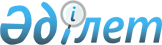 О внесении изменений в приказ Министра сельского хозяйства Республики Казахстан от 6 мая 2015 года № 4-3/421 "Об утверждении стандартов государственных услуг в области технической инспекции"
					
			Утративший силу
			
			
		
					Приказ Министра сельского хозяйства Республики Казахстан от 8 апреля 2016 года № 165. Зарегистрирован в Министерстве юстиции Республики Казахстан 26 мая 2016 года № 13743. Утратил силу приказом Министра сельского хозяйства Республики Казахстан от 4 ноября 2020 года № 337.
      Сноска. Утратил силу приказом Министра сельского хозяйства РК от 04.11.2020 № 337 (вводится в действие по истечении десяти календарных дней после дня его первого официального опубликования).
      ПРИКАЗЫВАЮ:
      1. Внести в приказ Министра сельского хозяйства Республики Казахстан от 6 мая 2015 года № 4-3/421 "Об утверждении стандартов государственных услуг в области технической инспекции" (зарегистрированный в Реестре государственной регистрации нормативных правовых актов № 11766, опубликованный 12 августа 2015 года в информационно-правовой системе "Әділет") следующие изменения:
      в стандарте государственной услуги "Выдача удостоверений на право управления тракторами и изготовленными на их базе самоходными шасси и механизмами, самоходными сельскохозяйственными, мелиоративными и дорожно-строительными машинами и механизмами, а также специальными машинами повышенной проходимости", утвержденном указанным приказом:
      подпункт 1) пункта 9 изложить в следующей редакции:
      "1) при обращении к услугодателю:
      для получения удостоверений категорий "А", "В" и "Г":
      заявление по форме, согласно приложению к настоящему стандарту;
      копия свидетельства о прохождении обучения по программе соответствующих категорий или диплома, подтверждающего квалификацию "механизация сельского хозяйства" или тракториста-машиниста (оригинал предоставляется для сверки);
      медицинская справка по форме № 086/у, утвержденной приказом исполняющего обязанности Министра здравоохранения Республики Казахстан от 23 ноября 2010 года 907 "Об утверждении форм первичной медицинской документации организаций здравоохранения" (зарегистрированный в Реестре государственной регистрации нормативных правовых актов № 6697) (далее – медицинская справка);
      документ об уплате государственной пошлины за выдачу удостоверения, установленного Кодексом Республики Казахстан "О налогах и других обязательных платежах в бюджет (Налоговый кодекс)" от 10 декабря 2008 года;
      фотографию размером 3,5х4,5 сантиметра с белым или цветным фоном;
      копия протокола экзаменационной комиссии учебной организации, за исключением лиц, окончивших учебные заведения высшего, технического и профессионального образования (специальные учебные заведения, средние профессиональные учебные заведения по специальности "механизация сельского хозяйства или тракторист-машинист") для получения удостоверения с категориями "Б" или "Д" необходимо соответствие требованиям настоящего подпункта;
      категории "Б" и (или) "Д" предоставляются трактористам-машинистам, имеющим удостоверение с разрешающими отметками в графах "А", "В" или "Г" (общий стаж работы на соответствующих машинах не менее шести месяцев) и сдавшим в экзаменационном пункте теоретический экзамен.
      Документом, подтверждающим стаж работы, может быть любой из документов, указанных в статье 35 Трудового кодекса Республики Казахстан от 23 ноября 2015 года;
      для получения удостоверения тракториста-машиниста с записью "управление снегоходами, квадроциклами разрешено" в графе "для особых отметок" в экзаменационный пункт представляются следующие документы при обращении к услугодателю:
      заявление по форме, согласно приложению к настоящему стандарту;
      копия удостоверения с разрешающими категориями "А" и "В" или "Б" и "В", или водительское удостоверение с разрешающей категорией "А", или "А1", или "В1";
      квитанция об уплате государственной пошлины за выдачу удостоверения тракториста-машиниста;
      фотография размером 3,5 х 4,5 сантиметра с белым или цветным фоном.
      Замена (обмен) удостоверения тракториста-машиниста производится в течение двух рабочих дней со дня принятия документов экзаменационным пунктом и на основании требований, перечисленных в пункте 9 настоящего Стандарта.
      Ответственный исполнитель экзаменационного пункта в течение одного рабочего дня с момента получения документов заявителя проверяет полноту представленных документов.
      В случае установления фактов неполноты представленных документов, экзаменационный пункт направляет заявителю письменный мотивированный отказ в рассмотрении заявления.
      При замене (обмене) удостоверения старого образца, на новое удостоверение переносятся и проставляются разрешающие категории с учетом следующего порядка:
      категории "А", "Б", "В", "Г", "Д", "Е" в удостоверении тракториста-машиниста старого образца соответствуют категориям "А", "Б", "В", "Г", "Д" в новом удостоверении;
      удостоверение тракториста-машиниста 3 класса соответствует удостоверению с категориями "А", "В", "Г" нового образца;
      удостоверение тракториста-машиниста 2 класса соответствует удостоверению с категориями "А", "Б", "В", "Г", нового образца;
      удостоверение тракториста-машиниста 1 класса соответствует удостоверению с категориями "А", "Б", "В", "Г", "Д" нового образца;
      удостоверение тракториста-машиниста К-701 "Кировец" соответствует удостоверению категории "Б" нового образца;
      удостоверение механизатора сельского хозяйства с указанием специальности "комбайнер" соответствует удостоверению категории "Г" нового образца;
      удостоверение механизатора сельского хозяйства с указанием специальности "тракторист" соответствует удостоверению образца с категориями "А", "В".
      При замене (обмене) удостоверения во вновь выдаваемом удостоверении в графе "Для особых отметок" проставляются серия, номер и дата выдачи прежнего удостоверения.
      При утере удостоверения новое удостоверение с отметкой "Дубликат" выдается:
      в течение двух рабочих дней с момента принятия документов заявителя лицам, зарегистрированным по местожительству, на основании документов, перечисленных в пункте 9 настоящего Стандарта и справки органа внутренних дел о том, что на основании решений суда среди лишенных не значится, за исключением восьмого абзаца подпункта 1) пункта 9 настоящего Стандарта;
      в течение пятнадцати рабочих дней с момента принятия документов от заявителя, в случае отсутствия сведения о выдаче удостоверения по месту обращения заявителя, на основании записи книги выдачи удостоверения экзаменационного пункта, выдавшего удостоверение, с соблюдением требований пункта 9, за исключением абзацев четвертого и восьмого подпункта 1) пункта 9 настоящего Стандарта.
      Уточнение записи книги выдачи удостоверения осуществляется экзаменационным пунктом по обращению заявителя путем запроса в экзаменационный пункт, выдавший удостоверение.
      В случаях установления изъятия удостоверения за совершение административного правонарушения в органах внутренних дел или лишения на основании решения суда, выдача дубликата не производится, о чем представляется письменный мотивированный отказ.
      Обмен иностранным гражданам и лицам без гражданства удостоверений производится на основании представления в экзаменационный пункт оригиналов удостоверений и их заверенного перевода на государственном или русском языках, документа, удостоверяющего личность (паспорт, удостоверение личности), (оригинал возвращается после сверки), зарегистрированных в органах внутренних дел, после прохождения медицинского освидетельствования, оплаты государственной пошлины за выдачу удостоверения тракториста-машиниста и сдачи теоретического экзамена.
      При этом выдается удостоверение на право управления категориями машин, которые были разрешены в национальном удостоверении тракториста-машиниста и соответствуют требованиям настоящего пункта, на срок действия въездных документов. Национальное удостоверение тракториста-машиниста хранится в экзаменационном пункте и возвращается владельцу по его заявлению и после сдачи ранее выданного удостоверения Республики Казахстан в течение одного рабочего дня.
      При отсутствии у иностранных граждан и лиц без гражданства национальных удостоверений удостоверение тракториста-машиниста Республики Казахстан выдается им на общих основаниях, если срок пребывания в Республике Казахстан превышает шесть месяцев;";
      заголовок приложения к стандарту изложить в следующей редакции:
      "Приложение к стандарту государственной услуги "Выдача удостоверений на право управления тракторами и изготовленными на их базе самоходными шасси и механизмами, самоходными сельскохозяйственными, мелиоративными и дорожно-строительными машинами и механизмами, а также специальными машинами повышенной проходимости".
      2. Департаменту производства и переработки растениеводческой продукции Министерства сельского хозяйства Республики Казахстан в установленном законодательством порядке обеспечить:
      1) государственную регистрацию настоящего приказа в Министерстве юстиции Республики Казахстан;
      2) в течение десяти календарных дней после государственной регистрации настоящего приказа в Министерстве юстиции Республики Казахстан направление его копии на официальное опубликование в периодические печатные издания и в информационно-правовую систему "Әділет", а также в течение пяти рабочих дней в Республиканское государственное предприятие "Республиканский центр правовой информации" для размещения в Эталонном контрольном банке нормативных правовых актов Республики Казахстан;
      3) размещение настоящего приказа на интернет-ресурсе Министерства сельского хозяйства Республики Казахстан и интранет-портале государственных органов.
      3. Настоящий приказ вводится в действие по истечении десяти календарных дней после дня его первого официального опубликования.
      "СОГЛАСОВАН"   
      Министр по инвестициям и развитию   
      Республики Казахстан   
      ______________________ А. Исекешев   
      21 апреля 2016 года
      "СОГЛАСОВАН"   
      Министр национальной экономики   
      Республики Казахстан   
      ________________________ Е. Досаев   
      15 апреля 2016 года
					© 2012. РГП на ПХВ «Институт законодательства и правовой информации Республики Казахстан» Министерства юстиции Республики Казахстан
				
Министр сельского хозяйства
Республики Казахстан
А. Мамытбеков